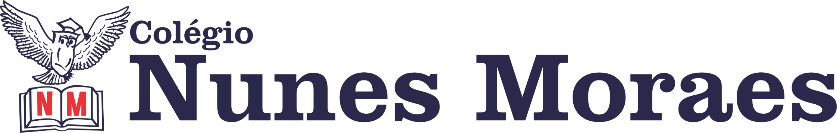 “SEJA BEM VINDO, OUTUBRO! NOS TRAGA BONS VENTOS, SORRISOS SINCEROS E NOVAS HISTÓRIAS. SEJA REPLETO DE AMOR E PAZ.”  Feliz Quinta-Feira!1ª aula: 7:20h às 8:15h – CIÊNCIAS – PROFESSORA: RAFAELLA CHAVES1º passo: Enviar a pós aula: SAS/Explore seus conhecimentos – página 48, questões 9 e 10.2º passo: Correção da pós aula: SAS/Explore seus conhecimentos – página 48, questões 9 e 10.3º passo: Atividade de sala: Suplementar 3 – páginas 48 e 49, questões 2, 6, 7, 8 e 9ESTAREI DISPONÍVEL NO WHATSAPP PARA TIRAR SUAS DÚVIDAS.  4º passo: Enviar para o responsável da sala.5º passo: Atividade pós aula: SAS/Construindo juntos, 43.ATENÇÂO: Atividade pós aula deverá ser fotografada e enviada por WhatsApp.Durante a resolução dessas questões a professora R	afaella vai tirar dúvidas no WhatsApp (9.9205-7894)Faça foto das atividades que você realizou e envie para coordenação Islene (9.9150-3684)Essa atividade será pontuada para nota.2ª aula: 8:15h às 9:10h – MATEMÁTICA – PROFESSOR: DENILSON SOUSA 1° passo: Organize-se com seu material, livro de matemática, caderno, caneta, lápis e borracha.  2° passo: Acompanhe a videoaula com o professor Denilson Sousa.  Assista a aula no seguinte link:https://youtu.be/oueIdXBAx5s (32 min.)3° passo: Copie em seu caderno, ou livro, as questões que o professor Denilson resolveu na videoaula. Resolver P. 79, Q. 4Durante a resolução dessas questões o professor Denilson vai tirar dúvidas no WhatsApp (9.9165-2921)Faça foto das atividades que você realizou e envie para coordenação Islene (9.9150-3684)Essa atividade será pontuada para nota.

Intervalo: 9:10h às 9:45h3ª aula: 9:45h às 10:40 h – PORTUGUÊS – PROFESSOR: MARÍLIA VIDAL1º passo: Organize seu material: livro SAS 03, p. 77 e livro Atividades Suplementares 03, p. 16.2º passo: Faça a leitura do texto 1, que está na p. 16 do livro Atividades Suplementares 03.3º passo: Responda o item b da q. 2, que está na p. 18 do livro Atividades Suplementares 03.4º passo: Entre no link do google meet que será disponibilizado pela professora.5º passo: Junto com a turma, a professora encerrará o capítulo 13:Com a resolução das questões 6, 7 e 8 da p. 77, no livro SAS 03.Com a resolução das questões 1, 2 e 3 da p. 18, no livro Atividades Suplementares 03.6º passo: Envie sua atividade para a coordenação.Durante a resolução dessas questões o professor Marília vai tirar dúvidas no WhatsApp (9.9202-5273)Faça foto das atividades que você realizou e envie para coordenação Islene (9.9150-3684)Essa atividade será pontuada para nota.4ª aula: 10:40h às 11:35 h – HISTÓRIA – PROFESSORA:  ANDREÂNGELA COSTA1º passo: Enviar atividade pós-aula para o número privado da profª Andreângela.Questões da(s) página(s) 62 e 63 (q. 3 a 4) no livro SAS. 2º passo: Responder as questões da(s) página(s) 64 a 66 (q. 5 a 11) no livro SUP.  3º passo: Faça foto das atividades que você realizou e envie para Islene.4º passo: Correção das questões indicadas no 2º passo. Será disponibilizada no grupo do WhatsApp da turma.5º passo: Atividade a ser realizada pós-aula no livro SAS. Questões da(s) página(s) 56 a 58 (q.1 a 8) Obs: todas as questões são objetivas. Durante a resolução dessas questões a professora Andreângela vai tirar dúvidas no WhatsApp (9.9274-3469)Faça foto das atividades que você realizou e envie para coordenação Islene (9.9150-3684)Essa atividade será pontuada para nota.PARABÉNS POR SUA DEDICAÇÃO!